G/6.2.1-3 – REGISTRE DES LIVRABLES DU PROJET (version Word)Identification du projet d’approche-programmeHistorique des modifications du gabaritTenez un historique des modifications apportées au gabarit tout au long du projet d’approche-programme. Version. Indiquez le numéro de version du gabarit (ex. 1.0, 1.1, 1.2, 2.0). Date. Indiquez la date à laquelle la modification a été apportée. Auteur. Inscrivez le nom de la personne qui a apporté les modifications. Modifications. Décrivez les modifications apportées. Tableau du registre des livrables du projetÀ l’aide du tableau ci-dessous (divisé en six sections correspondant chacune à l’une des six activités principales du projet d’approche-programme proposée dans le Guide de l’approche-programme), dressez la liste des livrables du projet. Cette liste pourra être mise à jour au fur et à mesure de l’état d’avancement du projet. Le gabarit de tableau est fourni en format Word ci-dessous. Si vous préférez, vous pouvez utiliser la version Excel de ce tableau. Il est aussi possible d'utiliser un outil de gestion de projet (ex. Microsoft Project) pour faire le suivi de la production de l’ensemble des livrables du projet. Voici quelques consignes pour remplir le tableau :Livrables. Les éléments de documentation à produire au cours de la réalisation des six activités et sous-activités proposées dans le Guide de l’approche-programme sont déjà identifiés dans le tableau. Les livrables sont divisées en deux grands ensembles, soit ceux produits au cours des activités d’ingénierie du programme  (1 à 5) et ceux produits au cours des activités de gestion du projet (activité 6).  Au besoin, ajoutez d’autres livrables dans les lignes laissées vides qui se trouvent à la fin de chacune des sections. Ajoutez d’autres lignes si nécessaire. À l’activité 3, vous pourrez notamment ajouter la liste des ressources-programme à préparer que vous aurez identifiées dans l’élément de documentation Liste des ressources-programme (ÉD 3-1).Statut. Il est possible que vous ne jugiez pas nécessaire de produire certains des livrables de type « éléments de documentation » déjà identifiés dans le tableau. Il s’agit donc ici de sélectionner ceux retenus et ceux rejetés, en précisant le statut de chacun (ex. sélectionné tel quel /à modifier / non sélectionné).Priorité. Fixez une priorité  au livrable en fonction de votre contexte du projet d'approche-programme selon une échelle et un formalisme de votre choix (ex. échelle de 1 à 3 du moins prioritaire au plus prioritaire). Justification. Justifiez la décision quant à la sélection et à la priorité accordée au livrable.Responsable. Indiquez la ou les personnes ou instances responsables de la réalisation du livrable.  Avancement. Précisez, au fur et à mesure du déroulement du projet d’approche-programme, l'état d'avancement de la réalisation du livrable (ex. terminé / en cours /non commencé). Validation. Précisez si le livrable a été validé par les parties prenantes (ex. validé / en cours /non validé /validation non nécessaire). Si validé ou en cours de validation, indiquez quelles parties prenantes ont participé à la validation.Commentaires. Inscrivez vos commentaires, au besoin. Tableau (6.2.1-3).1 Registre des livrables du projetCommentairesSi vous avez d’autres commentaires, inscrivez-les dans cette section.____________________________________________Le contenu de ce document est diffusé sous la licence Creative Commons Attribution - Pas d’Utilisation Commerciale - Partage dans les Mêmes Conditions 3.0. 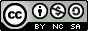 Les autorisations au-delà du champ de cette licence peuvent être obtenues auprès de l'équipe du projet MAPES.  Le projet MAPES a été financé par le Fonds de développement académique du réseau de l’Université du Québec.Ce gabarit permet de dresser la liste des livrables liés aux activités d'ingénierie du programme (c’est-à-dire les livrables des activités 1-5) et ceux associés aux activités de gestion du projet (c’est-à-dire les livrables de l'activité 6) à produire. Pour chaque livrable, le registre indique les personnes ou instances responsables de la réalisation ainsi que l’état d'avancement du livrable; il précise aussi si le livrable a été validé par des parties prenantes. Titre du projetNo versionDateAuteurModificationsLivrables des activités d’ingénierie du programme
Livrables des activités d’ingénierie du programme
StatutPrioritéJustificationResponsableAvancementValidationCommentaires1. Élaborer une vision concertée du programme ÉD 1.1-1  Glossaire du projet d'approche-programme1. Élaborer une vision concertée du programme ÉD 1.2-1 Cadre général du programme1. Élaborer une vision concertée du programme ÉD 1.2-2 Profil d'entrée des étudiants du programme1. Élaborer une vision concertée du programme ÉD 1.2-3 Pertinence du programme1. Élaborer une vision concertée du programme ÉD 1.3-1 Orientations générales du programme1. Élaborer une vision concertée du programme 1. Élaborer une vision concertée du programme 1. Élaborer une vision concertée du programme 1. Élaborer une vision concertée du programme 1. Élaborer une vision concertée du programme 1. Élaborer une vision concertée du programme Livrables des activités d’ingénierie du programme
Livrables des activités d’ingénierie du programme
StatutPrioritéJustificationResponsableAvancementValidationCommentaires2. Concevoir l’architecture du programmeÉD 2.1-1  Référentiel des compétences-programme2. Concevoir l’architecture du programmeÉD 2.2-1 Structure du programme2. Concevoir l’architecture du programmeÉD 2.3.1 Plan-cadre des activités du programme2. Concevoir l’architecture du programmeÉD 2.3.2 Plans des activités produits à l’aide du plan-cadre2. Concevoir l’architecture du programmeÉD 2.4-1 Analyse de l’alignement pédagogique du programme2. Concevoir l’architecture du programme2. Concevoir l’architecture du programme2. Concevoir l’architecture du programme2. Concevoir l’architecture du programmeLivrables des activités d’ingénierie du programme
Livrables des activités d’ingénierie du programme
StatutPrioritéJustificationResponsableAvancementValidationCommentaires3. Préparer les ressources-programmeÉD 3.1-1 Liste des ressources-programme3. Préparer les ressources-programme3. Préparer les ressources-programme3. Préparer les ressources-programme3. Préparer les ressources-programme3. Préparer les ressources-programme3. Préparer les ressources-programme3. Préparer les ressources-programme3. Préparer les ressources-programmeLivrables des activités d’ingénierie du programme
Livrables des activités d’ingénierie du programme
StatutPrioritéJustificationResponsableAvancementValidationCommentaires4. Implanter le programmeÉD 4-1 Plan d’implantation du programme (élaboré dans l’ÉD/6.2.2-1 Registre des activités et échéancier du projet d’approche-programme)4. Implanter le programme4. Implanter le programme4. Implanter le programme4. Implanter le programme4. Implanter le programme4. Implanter le programme4. Implanter le programme4. Implanter le programmeLivrables des activités d’ingénierie du programme
Livrables des activités d’ingénierie du programme
StatutPrioritéJustificationResponsableAvancementValidationCommentaires5. Évaluer le programme ÉD 5-1 Plan d’évaluation du programme (élaboré dans l’ÉD/6.2.2-1 Registre des activités et échéancier du projet d’approche-programme)5. Évaluer le programme 5. Évaluer le programme 5. Évaluer le programme 5. Évaluer le programme 5. Évaluer le programme 5. Évaluer le programme 5. Évaluer le programme 5. Évaluer le programme Livrables des activités de gestion du projet
Livrables des activités de gestion du projet
StatutPrioritéJustificationResponsableAvancementValidationCommentaires6. Gérer le projetÉD 6.1.1-1 Charte du projet6. Gérer le projetÉD 6.1.2-1 Registre des parties prenantes6. Gérer le projetÉD 6.2.1-1 Plan de collecte des exigences6. Gérer le projetÉD 6.2.1-2  Registre des exigences6. Gérer le projetÉD 6.2.1-3 Registre des livrables du projet6. Gérer le projetÉD 6.2.2-1 Registre des activités et échéancier6. Gérer le projetÉD 6.2.3-1 Registre des équipes du projet6. Gérer le projetÉD 6.2.4-1 Registre des risques6. Gérer le projetÉD 6.2.5-1 Plan de communication6. Gérer le projet6. Gérer le projet6. Gérer le projet6. Gérer le projet